Samfunnsansvar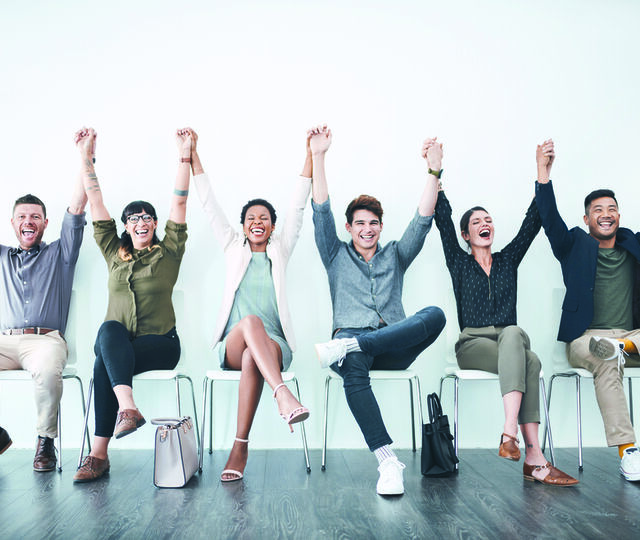 Vårt samfunnsansvarFremfor alt handler vårt samfunnsansvar om våre verdier. Mennesker, kvalitet, ærlighet og respekt gir ansatte som har det bra på jobben, noe som igjen fører til fornøyde kunder. Vi ser på forskjeller som en ressurs. Vi behandler alle våre ansatte likt og med respekt. Vi tar ansvar for våre handlinger og leverer det vi lover. Dette gjenspeiles i både kvaliteten på vårt reparasjonsarbeid og sikkerheten på våre arbeidsplasser.Våre verdier er vår guideMENNESKENEMennesker er grunnlaget for arbeidet vårt. Selv om vi alle er forskjellige, er alle og alles arbeid like viktige. Titler kommer i andre rekke – vi går foran som et godt eksempel. Vi er vennlige og vi bryr oss. Slik skaper vi en unik teamfølelse.KVALITETVi er et profesjonelt og kompetent team. Vi har en ambisjon om å strekke oss litt ekstra for kundene våre. Vi er stolte over arbeidet vårt, men ivrige etter å utvikle oss. Slik leder vi an i bransjen.ÆRLIGHETVi er ekte og genuine. Vi holder det vi lover overfor kunder, partnere og hverandre. Vi har høy integritet og kommuniserer åpent. Slik skaper vi tillit.RESPEKTVi behandler kunder, partnere og hverandre med respekt. Vi tar ansvar for våre handlinger, og leverer det vi lover. Av miljøhensyn reparerer vi i stedet for å bytte ut – fordi vi kan. Slik er vi ansvarlige.